Safeguarding in our Parish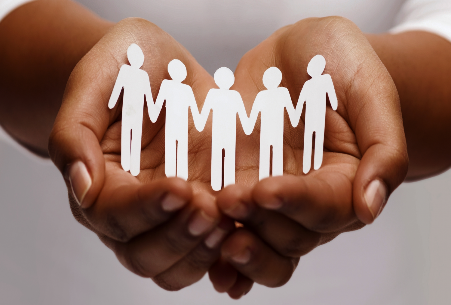 Our Parish Safeguarding Officer isDiocesan Safeguarding Teamsafeguarding@cofeguildford.org.uk, Tel. 01483 790379Normal working hours: Monday – Friday 9am-5pmSafe Spaces, an independent service supporting survivors of church-related abuse. Telephone: 0300 303 1056 (answerphone available outside of opening times) Email safespaces@victimsupport.org.uk WebChat via the Safe Spaces websiteFor all emergencies call 999The Single Point of Access (SPA)Children and Adult Service social workers. Direct information, advice and guidance about where and how to find appropriate support for children and familiesSurrey	0300 470 9100(children) cspa@surreycc.gov.uk (adult) acsmash@surreycc.gov.ukDomestic AbuseSurrey - YourSanctuary	01483 77682224hr National Domestic Abuse Helpline	0808 2000 247DeafHope (BSL)	text: 07970 350366Childline	0800 1111National Society for the Prevention of Cruelty to ChildrenNSPCC	0808 800 5000 or help@nspcc.org.ukNSPCC Sign Video link	nspcc.org.uk/about-us/contact-usSamaritans	116123 or jo@samaritans.orgModern Day Slavery Helpline	0800 0121700Mental Health Crisis Helpline	0300 5000 101Open 5.00pm - 9.00am Monday to Friday24 hours cover at weekends inc Bank HolidaysSMS texting facility for people who are deaf or hard of hearing: 07717 989024Stop it Now!	0808 1000 900 www.stopitnow.org.uk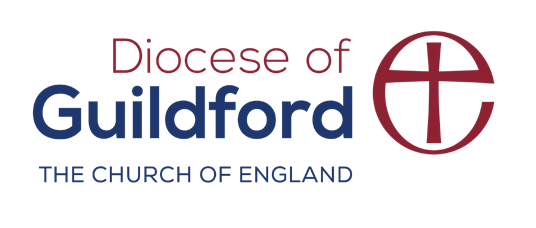 cofeguildford.org.uk/safeguarding